О внесении изменений в постановление администрации муниципального образования Соль-Илецкий городской округ от 24.03.2016 № 768-п «О создании комиссии по проведению аукционов, в том числе в электронной форме, по продаже земельных участков, государственная собственность на которые не разграничена или находящихся в муниципальной собственности, аукционов на право  заключения договоров аренды таких земельных участков»В соответствии с Федеральным законом от 06.10.2003  № 131-ФЗ                   «Об общих принципах организации местного самоуправления в Российской Федерации», Уставом муниципального образования Соль-Илецкий городской округ, постановляю: 1. Внести изменение в постановление администрации муниципального образования Соль-Илецкий городской округ от 24.03.2016г. № 768-п «О создании комиссии по проведению аукционов, в том числе в электронной форме, по продаже земельных участков, государственная собственность на которые не разграничена или находящихся в муниципальной собственности, аукционов на право  заключения договоров аренды таких земельных участков»:1.1. Приложение №2 к постановлению администрации муниципального образования Соль-Илецкий городской округ от 24.03.2016 № 768-п «О создании комиссии по проведению аукционов, в том числе в электронной форме, по продаже земельных участков, государственная собственность на которые не разграничена или находящихся в муниципальной собственности, аукционов на право  заключения договоров аренды таких земельных участков» (в редакции постановления от 25.06.2019 №1328-п) изложить в новой редакции, согласно приложению к настоящему постановлению.2. Контроль за исполнением настоящего постановления возложить на первого заместителя главы администрации городского округа – заместителя главы администрации Соль-Илецкого городского округа по строительству, транспорту, благоустройству и ЖКХ   В.П. Вдовкина.3. Постановление вступает в силу после его подписания.Глава муниципального образованияСоль-Илецкий городской округ                                                         А.А.КузьминВерноВедущий специалист	организационного отдела                                                      Н.В.ВорфоломееваРазослано: в  прокуратуру Соль-Илецкого района, ФГБУ ФКП, Росреестр, юридический отдел администрации Соль-Илецкого городского округа, отдел архитектуры, градостроительства и земельных отношений, организационный отдел.Приложение  к постановлению администрацииСоль−Илецкого городского округаот 10.10.2019  № 2126-пСоставкомиссии по проведению аукционов, в том числе в электронной форме, по продаже земельных участков, государственная собственность на которые не разграничена или находящихся в муниципальной собственности, аукционов на право  заключения договоров аренды таких земельных участковадминистрации муниципального образованияСоль−Илецкий городской округ Оренбургской областиПредседатель комиссии - Вдовкин Вячеслав Петрович – первый заместитель главы администрации городского округа – заместитель главы администрации Соль-Илецкого городского округа по строительству, транспорту, благоустройству и ЖКХ;Заместитель председателя комиссии – Попов Иван Игоревич – начальник отдела архитектуры, градостроительства и земельных отношений администрации муниципального образования Соль-Илецкий городской округ; Секретарь комиссии – Бералиева Нурслу Сансызбаевна - главный специалист отдела архитектуры, градостроительства и земельных отношений администрации муниципального образования Соль-Илецкий городской округ.Члены комиссии:Хафизов Артем Рафаилович – начальник отдела по строительству, транспорту, ЖКХ, дорожному хозяйству, газификации и связи администрации муниципального образования Соль-Илецкий городской округ;Вахнин Владимир Юрьевич − начальник управления сельского хозяйства администрации муниципального образования Соль-Илецкий городской округ;Кононов Дмитрий Дмитриевич - начальник юридического отдела администрации муниципального образования Соль-Илецкий городской округ;Подковырова Юлия Валентиновна - заместитель главы администрации городского округа по экономике, бюджетным отношениям и инвестиционной политике;Тулаев Сергей Александрович - председатель комитета экономического анализа и прогнозирования администрации муниципального образования Соль-Илецкий городской округ;Шайхутдинов Ильдар Фанельевич − начальник отдела по управлению муниципальным имуществом администрации муниципального образования Соль-Илецкий городской округ;Щавелева Татьяна Николаевна - депутат Совета депутатов муниципального образования Соль-Илецкий городской округ (по согласованию).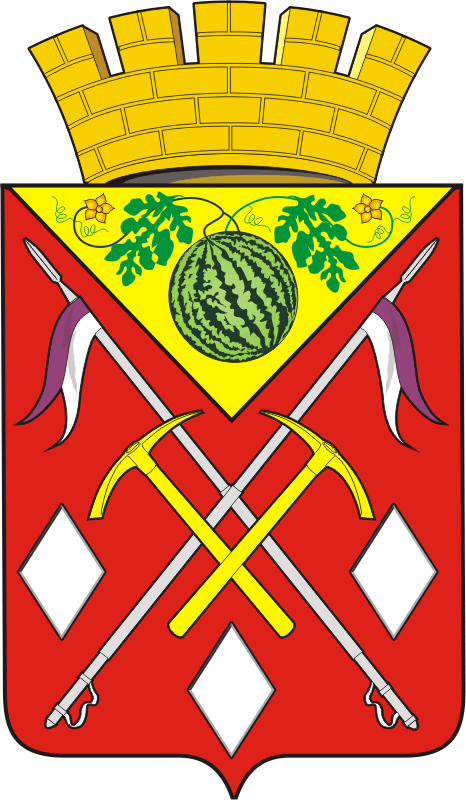 АДМИНИСТРАЦИЯМУНИЦИПАЛЬНОГО ОБРАЗОВАНИЯСОЛЬ-ИЛЕЦКИЙ ГОРОДСКОЙ ОКРУГОРЕНБУРГСКОЙ ОБЛАСТИПОСТАНОВЛЕНИЕ10.10.2019 № 2126-п